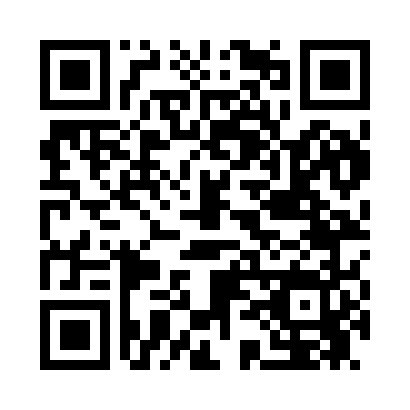 Prayer times for Rocky Dale, Vermont, USAMon 1 Jul 2024 - Wed 31 Jul 2024High Latitude Method: Angle Based RulePrayer Calculation Method: Islamic Society of North AmericaAsar Calculation Method: ShafiPrayer times provided by https://www.salahtimes.comDateDayFajrSunriseDhuhrAsrMaghribIsha1Mon3:225:1312:565:038:3910:302Tue3:235:1412:565:038:3910:303Wed3:245:1412:575:038:3910:294Thu3:255:1512:575:038:3810:295Fri3:265:1612:575:038:3810:286Sat3:275:1612:575:038:3810:277Sun3:285:1712:575:038:3710:268Mon3:295:1812:575:038:3710:259Tue3:305:1812:585:038:3610:2510Wed3:315:1912:585:038:3610:2411Thu3:325:2012:585:038:3510:2312Fri3:345:2112:585:038:3510:2213Sat3:355:2212:585:038:3410:2014Sun3:365:2312:585:038:3310:1915Mon3:385:2312:585:038:3310:1816Tue3:395:2412:585:038:3210:1717Wed3:405:2512:585:038:3110:1618Thu3:425:2612:595:028:3010:1419Fri3:435:2712:595:028:3010:1320Sat3:455:2812:595:028:2910:1221Sun3:465:2912:595:028:2810:1022Mon3:485:3012:595:028:2710:0923Tue3:495:3112:595:018:2610:0724Wed3:515:3212:595:018:2510:0625Thu3:535:3312:595:018:2410:0426Fri3:545:3412:595:008:2310:0327Sat3:565:3512:595:008:2210:0128Sun3:575:3612:595:008:219:5929Mon3:595:3712:594:598:199:5830Tue4:015:3812:594:598:189:5631Wed4:025:4012:594:588:179:54